Филиал Муниципального автономного общеобразовательного учреждения«Прииртышская средняя общеобразовательная школа» - «Верхнеаремзянская средняя общеобразовательная школа им.Д.И.Менделеева» 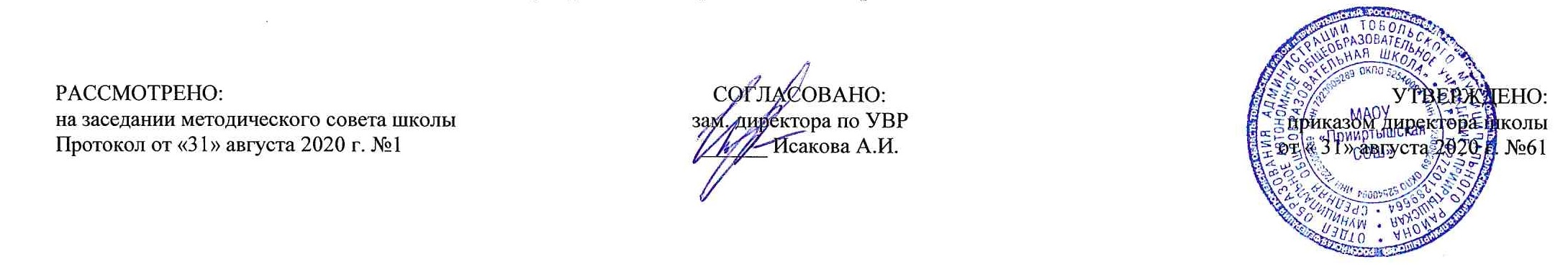 РАБОЧАЯ ПРОГРАММАпо предмету «География»для обучающихся по адаптированной основной общеобразовательной программе ООО для детей с умственной отсталостью (интеллектуальными нарушениями)9 классана 2020-2021 учебный годСоставлена в соответствии с АООП	Составитель программы: Авазова Л.П.,учитель  географии высшей квалификационной категории2020 годПояснительная запискаРабочая программа по предмету «География» составлена в соответствии с программой для специальных (коррекционных) образовательных учреждений VIII вида: 5-9 кл.: В 2 сб. / Под ред. В.В. Воронковой. — М.: Гуманитар. изд. центр ВЛАДОС, 2011. к предметной линии учебников по Географии: География 9 класс : учеб. для общеобразоват. организаций, реализующих адаптированные основные общеобразовательные программы. / Т.М. Лифанова, Е.Н. Соломина.– М. : Просвещение, 2016.      На изучение предмета «География» в 9 классе в учебном плане филиала МАОУ «Прииртышская СОШ» - «Верхнеаремзянская СОШ им. Д.И.Менделеева» отводится 1 час в неделю, 34 часа в год.Требования к уровню подготовки:Учащиеся должны знать: 1. Географическое положение, столицы и характерные особенности изучаемых государств Евразии.2. Границы, государственный строй и символику России.3. Особенности географического положения своей местности, типичных представителей растительного и животного мира, основные мероприятия по охране природы в своем крае, правила поведения  в природе, меры безопасности при стихийных бедствиях.4.Медицинские учреждения и отделы социальной защиты своей местности.5.Названия изученных географических объектов (по атласу, специально разработанному для коррекционных школ VIII вида).Учащиеся должны уметь: 1.Находить на политической карте Евразии, изучаемые государства и их столицы.2.По иллюстрациям характерных достопримечательностей узнавать отдельные города Евразии.3.Показать Россию на политических картах мира и Евразии.4.Находить свою местность на карте России (политико-административной, физической и карте природных зон)5.Давать не сложную характеристику природных условий и хозяйственных ресурсов своей местности, давать краткую  историческую справку о прошлом своего края.6.Называть и показывать на иллюстрациях изученные культурные и исторические памятники своего края.Содержание учебного предмета  «География»        ЕвропаЗападная ЕвропаВеликобритания (Соединённое Королевство Великобритании и Северной Ирландии).Франция (Французская Республика).Германия (Федеративная Республика Германия).Австрия (Австрийская Республика). Швейцария (Швейцарская Конфедерация).Южная Европа.Испания. Португалия (Португальская Республика).Италия (Итальянская Республика).Греция (Греческая Республика).Северная Европа.Норвегия (Королевство Норвегия).Швеция (Королевство Швеция).Финляндия (Финляндская Республика).Восточная Европа.Польша (Республика Польша). Чехия (Чешская Республика). Словакия (Словацкая Республика).Венгрия (Венгерская Республика).Румыния ( Республика Румыния). Болгария (Республика Болгария).Сербия. Черногория.Эстония (Эстонская Республика).Латвия (Латвийская Республика).Литва (Литовская Республика).Белоруссия (Республика Беларусь).Украина.Молдавия (Республика Молдова).Азия.Центральная Азия.Казахстан (Республика Казахстан).Узбекистан (Республика Узбекистан).Туркмения (Туркменистан).Киргизия ( Кыргызская Республика).Таджикистан (Республика Таджикистан).Юго-западная Азия.Грузия.Азербайджан (Азербайджанская Республика).Армения (Республика Армения).Турция (Турецкая Республика).Ирак (Республика Ирак).Иран (Исламская Республика Иран).Афганистан (Исламская Республика Афганистан).Южная Азия.Индия (Республика Индия).Восточная Азия.Китай (Китайская Народная Республика).Монголия.Корея (Корейская Народно-Демократическая Республика и Республика Корея).Япония.Юго-Восточная Азия.Таиланд (Королевство Таиланд). Вьетнам (Социалистическая Республика Вьетнам). Индонезия (Республика Индонезия) или другие государства по выбору учителя.Россия (повторение) (4 часа).Границы России.Россия (Российская Федерация) – крупнейшее государство Евразии.Административное деление России.Столица, крупные города России.Обобщающий урок по России.Обобщающий урок по географии материков и океанов.Практические работыОбозначение на контурной карте государств Евразии и их столиц. Нанесение границ Европы и Азии.Тематическое  планирование№Название разделов, тем, уроковНазвание разделов, тем, уроковКоличествочасовКоличествочасовКоличествочасов№Название разделов, тем, уроковНазвание разделов, тем, уроковКоличествочасовКоличествочасовКоличествочасовЕвропа Европа 1111Западная Европа.  Великобритания.Западная Европа.  Великобритания.Западная Европа Западная Европа Западная Европа 332Франция (Французская Республика).Франция (Французская Республика).3Германия (Федеративная Республика Германия). Австрия (Австрийская Республика).Германия (Федеративная Республика Германия). Австрия (Австрийская Республика).4Швейцария (Швейцарская Конфедерация).Швейцария (Швейцарская Конфедерация).Южная Европа Южная Европа Южная Европа 335Испания (Королевство Испания). Португалия (Португальская Республика).Испания (Королевство Испания). Португалия (Португальская Республика).6Италия (Итальянская Республика).Италия (Итальянская Республика).7Греция.Греция.Северная Европа Северная Европа Северная Европа 228Норвегия (Королевство Норвегия). Швеция (Королевство Швеция).Норвегия (Королевство Норвегия). Швеция (Королевство Швеция).9Финляндия (Финляндская Республика).Финляндия (Финляндская Республика).Восточная Европа Восточная Европа Восточная Европа 810Польша (Республика Польша).Польша (Республика Польша).11Чехия (Чешская Республика). Словакия (Словацкая Республика).Чехия (Чешская Республика). Словакия (Словацкая Республика).12Венгрия (Венгерская Республика). Румыния (Республика Румыния).Венгрия (Венгерская Республика). Румыния (Республика Румыния).13Болгария (Республика Болгария).Болгария (Республика Болгария).14Сербия. Черногория.Сербия. Черногория.15Эстония (Эстонская Республика).  Латвия (Латвийская Республика).Эстония (Эстонская Республика).  Латвия (Латвийская Республика).16Литва (Литовская Республика). Белоруссия (Республика Беларусь).Литва (Литовская Республика). Белоруссия (Республика Беларусь).17Украина. Молдавия (Республика Молдова).Украина. Молдавия (Республика Молдова).Центральная  Азия 22218Казахстан (Республика Казахстан). Узбекистан (Республика Узбекистан).  Казахстан (Республика Казахстан). Узбекистан (Республика Узбекистан).  19Туркменистан. Киргизия (Кыргызская Республика). Таджикистан (Республика Таджикистан).Туркменистан. Киргизия (Кыргызская Республика). Таджикистан (Республика Таджикистан).Юго-Западная Азия 44420Грузия. Азербайджан (Азербайджанская Республика).Грузия. Азербайджан (Азербайджанская Республика).21Армения (Республика Армения). Турция (Турецкая Республика).Армения (Республика Армения). Турция (Турецкая Республика).22Ирак (Республика Ирак). Иран (Исламская Республика Иран).	Ирак (Республика Ирак). Иран (Исламская Республика Иран).	23Афганистан (Исламская Республика Афганистан). Афганистан (Исламская Республика Афганистан).Афганистан (Исламская Республика Афганистан). Афганистан (Исламская Республика Афганистан).Южная Азия 11124Индия (Республика Индия).Индия (Республика Индия).Восточная Азия Восточная Азия Восточная Азия 425Китай.	Китай.	26Монголия (Монгольская Народная Республика).Монголия (Монгольская Народная Республика).27Корейская Народно-Демократическая Республика (КНДР). Республика Корея.Корейская Народно-Демократическая Республика (КНДР). Республика Корея.28Япония.Япония.Юго-Восточная Азия 22229Таиланд (Королевство Таиланд). Вьетнам (Социалистическая Республика Вьетнам).Таиланд (Королевство Таиланд). Вьетнам (Социалистическая Республика Вьетнам).30Индонезия (Республика Индонезия).Индонезия (Республика Индонезия).Россия Россия Россия 431Россия (Российская Федерация) — крупнейшее государство Евразии.Россия (Российская Федерация) — крупнейшее государство Евразии.32Административное деление России. Столица, крупные города России.Административное деление России. Столица, крупные города России.33Итоговая контрольная работа.Итоговая контрольная работа.34Итоговый обобщающий урок.Итоговый обобщающий урок.1 четверть1 четверть8882 четверть2 четверть8883 четверть3 четверть1010104 четверть4 четверть888ИТОГО:ИТОГО:343434